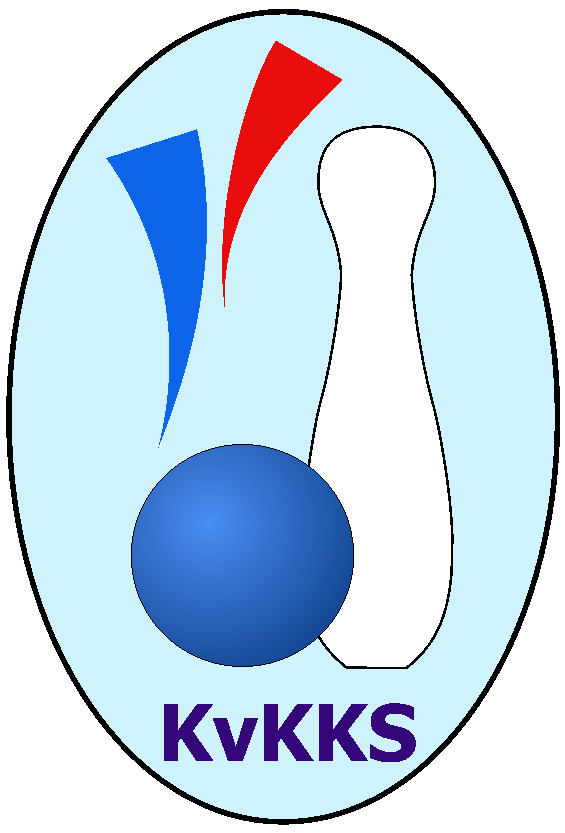 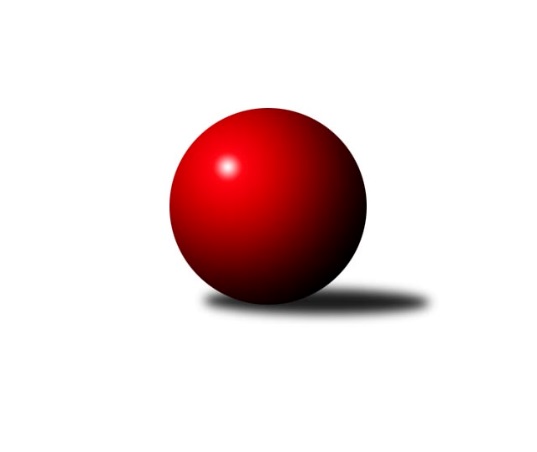 Č.2Ročník 2019/2020	21.9.2019Nejlepšího výkonu v tomto kole: 2673 dosáhlo družstvo: Kuž.Holýšov AZápadočeská divize 2019/2020Výsledky 2. kolaSouhrnný přehled výsledků:Loko Cheb B 	- Sokol Útvina	16:0	2662:2513		21.9.Kuž.Holýšov A	- Slovan K.Vary B	16:0	2673:2531		21.9.TJ Baník Stříbro	- TJ Jáchymov	10:6	2634:2585		21.9.Kuž.Holýšov B	- TJ Dobřany A	12:4	2607:2513		21.9.SKK Karlovy Vary A	- TJ Havlovice 	10:6	2599:2594		21.9.Kuželky Ji.Hazlov B	- Loko Cheb A 	8:8	2598:2611		21.9.Tabulka družstev:	1.	SKK Karlovy Vary A	2	2	0	0	20 : 12	2595	4	2.	Kuž.Holýšov A	2	1	1	0	24 : 8	2610	3	3.	Kuželky Ji.Hazlov B	2	1	1	0	18 : 14	2500	3	4.	TJ Havlovice	2	1	0	1	22 : 10	2572	2	5.	TJ Jáchymov	2	1	0	1	18 : 14	2604	2	6.	Loko Cheb B	2	1	0	1	18 : 14	2546	2	7.	Kuž.Holýšov B	2	1	0	1	16 : 16	2545	2	8.	Slovan K.Vary B	2	1	0	1	14 : 18	2550	2	9.	TJ Baník Stříbro	2	1	0	1	10 : 22	2509	2	10.	Loko Cheb A	2	0	1	1	14 : 18	2599	1	11.	TJ Dobřany A	2	0	1	1	12 : 20	2544	1	12.	Sokol Útvina	2	0	0	2	6 : 26	2444	0Podrobné výsledky kola:	 Loko Cheb B 	2662	16:0	2513	Sokol Útvina	Lenka Pivoňková	 	 227 	 218 		445 	 2:0 	 437 	 	219 	 218		Zdeněk Kříž st.	Miroslav Pivoňka	 	 227 	 228 		455 	 2:0 	 416 	 	216 	 200		Jaroslav Dobiáš	Pavel Feksa	 	 218 	 221 		439 	 2:0 	 430 	 	208 	 222		Václav Kříž ml.	Jiří Jaroš	 	 196 	 228 		424 	 2:0 	 391 	 	211 	 180		Stanislav Veselý	Hana Berkovcová	 	 214 	 213 		427 	 2:0 	 393 	 	195 	 198		Vlastimil Hlavatý	Dagmar Rajlichová	 	 212 	 260 		472 	 2:0 	 446 	 	218 	 228		Jan Křížrozhodčí: Petr Rajlich Nejlepší výkon utkání: 472 - Dagmar Rajlichová	 Kuž.Holýšov A	2673	16:0	2531	Slovan K.Vary B	Jakub Janouch	 	 226 	 226 		452 	 2:0 	 424 	 	230 	 194		František Průša	Stanislav Šlajer	 	 221 	 215 		436 	 2:0 	 416 	 	204 	 212		Johannes Luster	Jan Myslík	 	 226 	 210 		436 	 2:0 	 413 	 	205 	 208		Andrea Ječmenová	Jan Laksar	 	 226 	 206 		432 	 2:0 	 414 	 	185 	 229		Robert Žalud	Milan Laksar	 	 243 	 217 		460 	 2:0 	 434 	 	200 	 234		Daniela Stašová	Jiří Šlajer	 	 219 	 238 		457 	 2:0 	 430 	 	213 	 217		Petr Besedarozhodčí: Stanislav Šlajer Nejlepší výkon utkání: 460 - Milan Laksar	 TJ Baník Stříbro	2634	10:6	2585	TJ Jáchymov	Vladimír Šraga	 	 195 	 216 		411 	 2:0 	 385 	 	190 	 195		Martin Kuchař	Jaroslav Harančík	 	 220 	 223 		443 	 2:0 	 434 	 	216 	 218		Dana Blaslová	Pavel Treppesch	 	 198 	 247 		445 	 0:2 	 463 	 	230 	 233		Zdeněk Hlavatý	Jan Čech	 	 236 	 224 		460 	 2:0 	 400 	 	198 	 202		Ladislav Martínek	Václav Loukotka	 	 204 	 222 		426 	 0:2 	 451 	 	243 	 208		Jiří Šrek	Bernard Vraniak	 	 204 	 245 		449 	 0:2 	 452 	 	230 	 222		Irena Živnározhodčí: Jan Čech Nejlepší výkon utkání: 463 - Zdeněk Hlavatý	 Kuž.Holýšov B	2607	12:4	2513	TJ Dobřany A	Michael Martínek	 	 241 	 207 		448 	 0:2 	 465 	 	233 	 232		Vojtěch Kořan	Josef Vdovec	 	 238 	 214 		452 	 2:0 	 421 	 	201 	 220		Michal Lohr	Bedřich Horka	 	 197 	 214 		411 	 2:0 	 383 	 	211 	 172		Marek Smetana	Vlastimil Kraus	 	 186 	 221 		407 	 0:2 	 439 	 	239 	 200		Josef Dvořák	Tomáš Lukeš	 	 209 	 230 		439 	 2:0 	 392 	 	195 	 197		Marek Eisman	Miroslav Martínek	 	 230 	 220 		450 	 2:0 	 413 	 	191 	 222		Petr Kučerarozhodčí: Bedřich Horka Nejlepší výkon utkání: 465 - Vojtěch Kořan	 SKK Karlovy Vary A	2599	10:6	2594	TJ Havlovice 	Jiří Hojsák	 	 196 	 215 		411 	 0:2 	 447 	 	237 	 210		Andrea Strejcová	Pavel Boháč	 	 209 	 204 		413 	 0:2 	 469 	 	220 	 249		Tibor Palacký	Lubomír Martínek	 	 233 	 228 		461 	 2:0 	 455 	 	226 	 229		Miloš Černohorský	Petr Čolák	 	 205 	 205 		410 	 0:2 	 411 	 	206 	 205		František Zůna	Jan Vank	 	 223 	 237 		460 	 2:0 	 406 	 	226 	 180		Vladimír Rygl	Josef Ženíšek	 	 225 	 219 		444 	 2:0 	 406 	 	195 	 211		Pavel Pivoňkarozhodčí: Lubomír Martínek Nejlepší výkon utkání: 469 - Tibor Palacký	 Kuželky Ji.Hazlov B	2598	8:8	2611	Loko Cheb A 	Petr Haken	 	 223 	 219 		442 	 2:0 	 411 	 	227 	 184		Vladimír Krýsl	Kamil Bláha	 	 211 	 218 		429 	 2:0 	 422 	 	219 	 203		Pavel Schubert	Andrea Špačková	 	 199 	 192 		391 	 0:2 	 457 	 	222 	 235		Josef Chrastil	Pavel Benčík	 	 219 	 236 		455 	 2:0 	 441 	 	221 	 220		Jan Kubík	Michael Wittwar	 	 217 	 242 		459 	 2:0 	 442 	 	228 	 214		Ladislav Lipták	Pavel Repčík	 	 199 	 223 		422 	 0:2 	 438 	 	192 	 246		František Doušarozhodčí: Andrea Špačková Nejlepší výkon utkání: 459 - Michael WittwarPořadí jednotlivců:	jméno hráče	družstvo	celkem	plné	dorážka	chyby	poměr kuž.	Maximum	1.	Jan Vank 	SKK Karlovy Vary A	453.50	304.5	149.0	3.0	2/2	(460)	2.	Ladislav Lipták 	Loko Cheb A 	452.00	307.5	144.5	1.5	2/2	(462)	3.	Irena Živná 	TJ Jáchymov	451.50	293.0	158.5	2.5	2/2	(452)	4.	Milan Laksar 	Kuž.Holýšov A	450.00	317.0	133.0	7.0	2/2	(460)	5.	Jakub Janouch 	Kuž.Holýšov A	448.50	302.0	146.5	3.5	2/2	(452)	6.	František Douša 	Loko Cheb A 	448.00	294.5	153.5	4.5	2/2	(458)	7.	Petr Beseda 	Slovan K.Vary B	447.00	308.5	138.5	8.5	2/2	(464)	8.	Petr Kučera 	TJ Dobřany A	446.00	288.5	157.5	3.5	2/2	(479)	9.	Michael Wittwar 	Kuželky Ji.Hazlov B	443.00	305.5	137.5	4.5	2/2	(459)	10.	Jiří Šrek 	TJ Jáchymov	441.50	296.5	145.0	3.0	2/2	(451)	11.	Vojtěch Kořan 	TJ Dobřany A	441.50	297.5	144.0	4.0	2/2	(465)	12.	František Průša 	Slovan K.Vary B	440.50	294.5	146.0	7.5	2/2	(457)	13.	Jan Kříž 	Sokol Útvina	438.50	292.5	146.0	1.5	2/2	(446)	14.	Jiří Šlajer 	Kuž.Holýšov A	438.50	299.5	139.0	3.0	2/2	(457)	15.	Michael Martínek 	Kuž.Holýšov B	437.50	297.0	140.5	2.5	2/2	(448)	16.	Miroslav Pivoňka 	Loko Cheb B 	437.50	306.0	131.5	8.5	2/2	(455)	17.	Jan Kubík 	Loko Cheb A 	436.00	304.5	131.5	3.5	2/2	(441)	18.	Miloš Černohorský 	TJ Havlovice 	435.00	288.0	147.0	5.5	2/2	(455)	19.	František Zůna 	TJ Havlovice 	435.00	305.0	130.0	5.5	2/2	(459)	20.	Petr Čolák 	SKK Karlovy Vary A	434.50	301.0	133.5	4.5	2/2	(459)	21.	Jan Laksar 	Kuž.Holýšov A	434.00	285.5	148.5	4.0	2/2	(436)	22.	Lubomír Martínek 	SKK Karlovy Vary A	434.00	298.0	136.0	6.5	2/2	(461)	23.	Dana Blaslová 	TJ Jáchymov	433.50	286.5	147.0	5.5	2/2	(434)	24.	Josef Dvořák 	TJ Dobřany A	433.00	291.0	142.0	6.0	2/2	(439)	25.	Jan Myslík 	Kuž.Holýšov A	432.50	299.5	133.0	6.5	2/2	(436)	26.	Petr Haken 	Kuželky Ji.Hazlov B	432.00	295.5	136.5	3.5	2/2	(442)	27.	Miroslav Martínek 	Kuž.Holýšov B	429.50	286.5	143.0	5.0	2/2	(450)	28.	Jan Čech 	TJ Baník Stříbro	429.00	304.0	125.0	5.0	2/2	(460)	29.	Zdeněk Hlavatý 	TJ Jáchymov	428.50	286.0	142.5	8.0	2/2	(463)	30.	Jaroslav Harančík 	TJ Baník Stříbro	428.50	293.5	135.0	3.5	2/2	(443)	31.	Kamil Bláha 	Kuželky Ji.Hazlov B	427.50	285.5	142.0	9.0	2/2	(429)	32.	Andrea Strejcová 	TJ Havlovice 	427.00	296.5	130.5	6.0	2/2	(447)	33.	Daniela Stašová 	Slovan K.Vary B	426.00	285.5	140.5	5.5	2/2	(434)	34.	Josef Ženíšek 	SKK Karlovy Vary A	426.00	288.0	138.0	5.5	2/2	(444)	35.	Johannes Luster 	Slovan K.Vary B	424.50	294.5	130.0	4.0	2/2	(433)	36.	Vlastimil Kraus 	Kuž.Holýšov B	422.50	293.5	129.0	6.0	2/2	(438)	37.	Tomáš Lukeš 	Kuž.Holýšov B	422.00	295.5	126.5	9.0	2/2	(439)	38.	Bernard Vraniak 	TJ Baník Stříbro	421.50	290.0	131.5	5.0	2/2	(449)	39.	Zdeněk Kříž  st.	Sokol Útvina	421.00	290.0	131.0	7.5	2/2	(437)	40.	Pavel Feksa 	Loko Cheb B 	420.50	302.5	118.0	6.5	2/2	(439)	41.	Martin Kuchař 	TJ Jáchymov	419.50	302.0	117.5	8.5	2/2	(454)	42.	Vladimír Rygl 	TJ Havlovice 	419.00	279.5	139.5	6.5	2/2	(432)	43.	Pavel Schubert 	Loko Cheb A 	418.50	285.0	133.5	4.0	2/2	(422)	44.	Jiří Jaroš 	Loko Cheb B 	418.50	285.5	133.0	7.0	2/2	(424)	45.	Jiří Hojsák 	SKK Karlovy Vary A	417.50	275.0	142.5	6.0	2/2	(424)	46.	Václav Kříž  ml.	Sokol Útvina	417.50	289.5	128.0	3.5	2/2	(430)	47.	Bedřich Horka 	Kuž.Holýšov B	417.00	284.5	132.5	7.0	2/2	(423)	48.	Pavel Treppesch 	TJ Baník Stříbro	417.00	292.5	124.5	5.0	2/2	(445)	49.	Hana Berkovcová 	Loko Cheb B 	415.50	287.0	128.5	5.5	2/2	(427)	50.	Lenka Pivoňková 	Loko Cheb B 	415.00	292.5	122.5	6.5	2/2	(445)	51.	Andrea Ječmenová 	Slovan K.Vary B	414.00	289.5	124.5	6.0	2/2	(415)	52.	Pavel Pivoňka 	TJ Havlovice 	413.50	300.0	113.5	5.5	2/2	(421)	53.	Václav Loukotka 	TJ Baník Stříbro	413.00	282.5	130.5	4.5	2/2	(426)	54.	Michal Lohr 	TJ Dobřany A	410.50	283.5	127.0	6.5	2/2	(421)	55.	Stanislav Šlajer 	Kuž.Holýšov A	406.50	288.0	118.5	9.0	2/2	(436)	56.	Pavel Benčík 	Kuželky Ji.Hazlov B	403.50	281.5	122.0	5.5	2/2	(455)	57.	Marek Smetana 	TJ Dobřany A	402.50	292.5	110.0	9.0	2/2	(422)	58.	Vladimír Krýsl 	Loko Cheb A 	400.50	288.0	112.5	9.0	2/2	(411)	59.	Vladimír Šraga 	TJ Baník Stříbro	400.00	283.0	117.0	8.5	2/2	(411)	60.	Jaroslav Dobiáš 	Sokol Útvina	398.00	282.0	116.0	6.5	2/2	(416)	61.	Vlastimil Hlavatý 	Sokol Útvina	389.50	266.5	123.0	7.5	2/2	(393)	62.	Stanislav Veselý 	Sokol Útvina	379.50	269.5	110.0	9.0	2/2	(391)		Dagmar Rajlichová 	Loko Cheb B 	472.00	314.0	158.0	1.0	1/2	(472)		Tibor Palacký 	TJ Havlovice 	469.00	326.0	143.0	5.0	1/2	(469)		Ivana Nová 	TJ Jáchymov	458.00	297.0	161.0	6.0	1/2	(458)		Josef Chrastil 	Loko Cheb A 	457.00	280.0	177.0	2.0	1/2	(457)		Josef Vdovec 	Kuž.Holýšov B	452.00	295.0	157.0	7.0	1/2	(452)		Jiří Mitáček  ml.	SKK Karlovy Vary A	445.00	297.0	148.0	3.0	1/2	(445)		Jiří Nováček 	Loko Cheb A 	431.00	285.0	146.0	1.0	1/2	(431)		Pavel Sloup 	TJ Dobřany A	428.00	305.0	123.0	4.0	1/2	(428)		Pavel Repčík 	Kuželky Ji.Hazlov B	422.00	308.0	114.0	6.0	1/2	(422)		Jiří Kalista 	TJ Havlovice 	415.00	290.0	125.0	6.0	1/2	(415)		Robert Žalud 	Slovan K.Vary B	414.00	272.0	142.0	9.0	1/2	(414)		Pavel Boháč 	SKK Karlovy Vary A	413.00	271.0	142.0	3.0	1/2	(413)		Eva Nováčková 	Loko Cheb B 	405.00	293.0	112.0	13.0	1/2	(405)		Jana Komancová 	Kuželky Ji.Hazlov B	403.00	271.0	132.0	4.0	1/2	(403)		Ladislav Martínek 	TJ Jáchymov	400.00	285.0	115.0	15.0	1/2	(400)		Marek Eisman 	TJ Dobřany A	392.00	267.0	125.0	7.0	1/2	(392)		Andrea Špačková 	Kuželky Ji.Hazlov B	391.00	269.0	122.0	11.0	1/2	(391)		Marcel Toužimský 	Slovan K.Vary B	382.00	279.0	103.0	12.0	1/2	(382)		Petr Ježek 	Kuž.Holýšov B	381.00	278.0	103.0	10.0	1/2	(381)		Klára Perglerová 	Kuželky Ji.Hazlov B	371.00	265.0	106.0	10.0	1/2	(371)Sportovně technické informace:Starty náhradníků:registrační číslo	jméno a příjmení 	datum startu 	družstvo	číslo startu14561	Pavel Boháč	21.09.2019	SKK Karlovy Vary A	1x17334	Pavel Benčík	21.09.2019	Kuželky Ji.Hazlov B	2x22604	Ladislav Martínek	21.09.2019	TJ Jáchymov	1x22605	Josef Chrastil	21.09.2019	Loko Cheb A 	1x24697	Marek Eisman	21.09.2019	TJ Dobřany A	1x
Hráči dopsaní na soupisku:registrační číslo	jméno a příjmení 	datum startu 	družstvo	Program dalšího kola:3. kolo28.9.2019	so	9:00	Loko Cheb A  - Loko Cheb B 	28.9.2019	so	9:00	Sokol Útvina - Kuž.Holýšov A	28.9.2019	so	9:00	TJ Havlovice  - Kuželky Ji.Hazlov B	28.9.2019	so	9:00	TJ Jáchymov - TJ Dobřany A	28.9.2019	so	10:00	Slovan K.Vary B - Kuž.Holýšov B	28.9.2019	so	12:30	TJ Baník Stříbro - SKK Karlovy Vary A	Nejlepší šestka kola - absolutněNejlepší šestka kola - absolutněNejlepší šestka kola - absolutněNejlepší šestka kola - absolutněNejlepší šestka kola - dle průměru kuželenNejlepší šestka kola - dle průměru kuželenNejlepší šestka kola - dle průměru kuželenNejlepší šestka kola - dle průměru kuželenNejlepší šestka kola - dle průměru kuželenPočetJménoNázev týmuVýkonPočetJménoNázev týmuPrůměr (%)Výkon1xDagmar RajlichováLoko Cheb B4721xTibor PalackýHavlovice A107.974691xTibor PalackýHavlovice A4691xZdeněk HlavatýTJ Jáchymov107.384631xVojtěch KořanTJ Dobřany 4651xJan ČechBa.Stříbro106.684601xZdeněk HlavatýTJ Jáchymov4631xDagmar RajlichováLoko Cheb B106.534721xLubomír MartínekSKK K.Vary4611xLubomír MartínekSKK K.Vary106.134611xJan VankSKK K.Vary4601xVojtěch KořanTJ Dobřany 106.01465